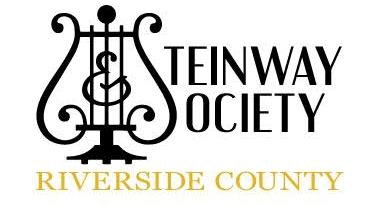                  The Steinway Society of Riverside County                               2024 Awards Festival                                               March 3rd and 10th                                 Xavier College Preparatory High School                       34200 Cook St., Palm Desert, CA, 92211The Steinway Society of Riverside County Awards Festival takes place this year on March 3 and March 10 at Xavier CollegePreparatory High School in Palm Desert.  Its purpose is to award talented young pianists and give them an opportunity to perform and work with master teachers.                                    Format of the Festival                      Participants will play in a master class for each of two guest teachers and in a recital. Award winners will be selected on the basis of their performance in all three venues. Students’ teachers are strongly encouraged to attend.                                              Eligibility Applicants must be residents of Riverside or San Bernardino County or be studying with a teacher who is a resident of these counties.  The student must have studied with the current teacher for six months prior to the festival. Festival participants will be divided into Junior and Senior Levels. Junior Level - through grade 8, level 5 literature and above. Senior Level -  grades 9 - 12                                                AwardsFour awards of $500.00 will be given at both Junior and Senior     Levels.                                           RepertoireThere is a change in the repertoire required this year!Please select 3 pieces that will show a range of musical and pianisticability; contrasting styles, not necessarily periods, something lyricaland something more technical. Example of a good choice – a ChopinNocturne, a Liszt Etude, and…?  Any questions, please call or Email me! Jim McCormick – 760-285-6611, jmccormick@dc.rr.com.                          Repertoire time limits are as follows:                  Ist selection - master class - 10 min. max.                 2nd selection - master class - 10 min. max.                 3rd selection - recital - not longer than 12 minutes please.  If you select a piece much longer than that you will be asked to cut it!Students will choose their recital piece.  All works must be memorized.  Movements from larger works are acceptable.                                         ApplicationThere is an application fee of $50.00. In addition, there is a required teacher fee of $40.00 in lieu of membership.  The teacher fee is aone time fee. Application package must include :            1. Application form            2. Check in the amount of $50.00            3. Biography Please send complete application package to :         Steinway Society of Riverside County c/o James McCormick       2980 N. Starr Rd  Palm Springs, CA 92262                                           Festival Dates                     Junior Level - March 3, 2024  Xavier Prep                    Senior Level - March 10, 2024  Xavier Prep            Winners Concert - TBD  Rancho Mirage Library We look forward to your participation in our 20th annual Awards Festival!Application Deadline:  Feb. 2, 2024Any questions, please call Jim McCormick at 760-285-6611